                                                                                                                               ПРОЕКТ                                                                                                                                                                                                      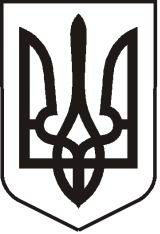                                                           УКРАЇНАЛУГАНСЬКА  ОБЛАСТЬПОПАСНЯНСЬКИЙ  РАЙОН
ПОПАСНЯНСЬКА  МІСЬКА  РАДА ШОСТОГО   СКЛИКАННЯСОРОК ВОСЬМА СЕСІЯ РIШЕННЯ 29 листопада 2013р.                           м. Попасна	                                   №48/Про звіт міського голови  про здійсненнядержавної регуляторної політикиПопаснянською міською радою та її виконавчим  комітетом у 2013 році Заслухавши звіт міського голови про здійснення державної регуляторної політики Попаснянською міською радою та її виконавчим комітетом  у 2013 році, на виконання вимог ст. 38 Закону України « Про засади державної регуляторної політики у сфері господарської діяльності», керуючись ч. 6 ст. 42  Закону України «Про місцеве самоврядування в Україні», Попаснянська міська рада                       ВИРІШИЛА:Прийняти до відома звіт міського голови про здійснення державної регуляторної політики Попаснянською міською радою та її виконавчим комітетом у 2013 році (додається). Доручити секретарю Попаснянської міської ради Лисиченко Т.Є. забезпечити офіційне оприлюднення цього рішення на офіційному сайті Попаснянської міської ради.Контроль за виконанням цього рішення покласти на постійну комісію  міської ради з  питань законності, прав людини і свободи слова, регламенту, депутатської діяльності, етики і регуляторної політики.       Міський голова                                                              Ю.І.Онищенко Додаток до рішення  Попаснянської міської ради від 29.11.2013. № ЗВІТ
про здійснення державної регуляторної політики Попаснянською міською радою та їївиконавчим комітетом в 2013 році.На виконання основних принципів державної регуляторної політики, передбачених Законом України «Про засади державної регуляторної політики у сфері господарської діяльності», з метою здійснення державної регуляторної політики органами місцевого самоврядування, недопущення прийняття економічно недоцільних та неефективних регуляторних актів, усунення перешкод для розвитку господарської діяльності, забезпечення доступності, гласності та відкритості регуляторної діяльності, Попаснянською міською радою та її виконавчим комітетом постійно проводиться робота щодо регулювання господарських відносин між міською владою та суб’єктами господарської діяльності.Впровадження регуляторної політики передбачає щорічне планування діяльності регуляторних органів. Рішенням Попаснянської міської ради від 23.11.2012 № 33/6 та рішенням виконавчого комітету Попаснянської міської ради від 20.11.2012 № 162 затверджено плани підготовки проектів регуляторних актів Попаснянської міської ради та її виконавчого комітету на 2013 рік, в які  впродовж року вносилися зміни та доповнення. На 2013 рік було заплановано прийняття  сімох регуляторних актів, з них: 3 рішення  міської ради та 4 рішення виконавчого комітету міської ради. Затверджені плани та доповнення до них оприлюднено шляхом розміщення на офіційному  веб-сайті Попаснянської міської ради та опубліковано в  газеті «Попаснянский вестник».На території м. Попасна організаційні заходи щодо реалізації державної регуляторної політики постійно здійснюються відповідно до розпорядження міського голови від 03.02.2011р. № 34 «Про призначення відповідального та покладання повноважень щодо реалізації державної регуляторної політики» відділом житлово-комунального господарства, архітектури, містобудування та землеустрою виконкому Попаснянської  міської ради, розробникам  надається методична та консультаційна допомога під час розробки та погодження проектів регуляторних актів. Вжиті заходи сприяють розумінню важливості процесу підготовки регуляторних актів та посиленню відповідальності розробників.
     На виконання положень Закону України «Про засади державної регуляторної політики у сфері господарської діяльності» протягом 2013 року реалізація державної регуляторної політики в місті проводилась у таких напрямках: - планування діяльності з підготовки проектів регуляторних актів; - створення та ведення  реєстру чинних регуляторних актів в місті; - оприлюднення документів, підготовлених у процесі здійснення регуляторної політики; - проведення роз’яснювальної роботи по реалізації державної регуляторної політики; - моніторинг звітів про відстеження результативності регуляторних актів; - погодження проектів регуляторних актів з територіальним відділенням    Антимонопольного комітету України Луганської області.       Відповідно до Методичних роз’яснень Державного комітету України з питань регуляторної політки, стосовно виконання заходів щодо реалізації державної регуляторної політики на офіційному веб-сайті Попаснянської міської ради в розділі «Регуляторна діяльність» оприлюднюються власні регуляторні акти з наведенням інформації про дати їх прийняття, номери та терміни проведення заходів по відстеженню їх результативності. Суб’єктам господарювання постійно надається консультаційна допомога з реалізації державної регуляторної політики в місті, приймаються зауваження та пропозиції до проектів регуляторних актів, чим досягається відкритість та прозорість регуляторної діяльності.      На виконання листа облдержадміністрації від 19.06.2012 № 22-3/1798 стосовно виконання вимог Закону України «Про засади державної регуляторної політики у сфері господарської діяльності» до управління економіки райдержадміністрації, до 18 числа останнього робочого місяця звітного кварталу, надається інформація щодо перегляду, прийняття та відстеження результативності регуляторних актів, дія яких поширюється на території м. Попасна, за кожен квартал окремо на паперових носіях та електронною поштою за відповідними формами.      Упродовж  десяти місяців 2013 року затверджено  п’ять  регуляторних актів:«Про затвердження Порядку перепланування жилих і нежилих приміщень у будинках в м. Попасна » (рішення виконкому);«Про затвердження Порядку розташування тимчасових споруд (металевих гаражів) у м. Попасна(нова редакція)» (рішення міської ради);«Про затвердження Положення про порядок погодження режиму роботи об’єктів торгівлі, ресторанного господарства, побутового обслуговування та іншого призначення на території м. Попасна»   (рішення виконкому); «Про заборону роздрібної торгівлі в нічний час алкогольними, слабоалкогольними напоями та пивом (крім безалкогольного) на території м. Попасна» (рішення виконкому);«Про встановлення тарифів на послуги з вивезення твердих побутових відходів, які надає ПП «Елітжилком» (рішення виконкому).Зазначені регуляторні акти розроблено з додержанням принципів державної регуляторної політики, а саме: ефективності, доцільності та врахування громадської думки.
          Відповідно до ст.10 Закону  України «Про засади державної регуляторної політики у сфері господарської діяльності» у 2013 році здійснювались базові, повторні, та періодичні відстеження. Так за звітний період проведено базових відстежень - 5, повторних -9 та періодичних – 0.До кінця року планується ввести в дію ще один регуляторний акт:«Про  внесення змін до рішення міської ради від 14.07.2011р. №  13/1 «Про місцеві податки і збори в м. Попасна» (із змінами)» (рішення міської ради).           У цілому стан реалізації державної регуляторної політики у сфері господарської діяльності в місті Попасна визначає стійку тенденцію з упорядкування регуляторних процесів відповідно до вимог нормативно-правової бази, а впровадження принципів регуляторної політики дозволяє врахувати баланс інтересів влади та суб’єктів господарювання.
Міський голова                                                                                          Ю.І.Онищенко